World History CPChapter 5 Parliament Limits the English MonarchyLearning ObjectivesSection 5 (pages 180-183) According to the title of Section 5, it is about the monarchy in which country?What is a constitutional monarchy?What is parliament?On page 180, read “Monarchs Defy Parliament” James I inherited the throne from which monarch?When James I died, who became king?What did Parliament make the king sign? *It said the __________________ was ________________________ than the _____________________.What was the king’s response to signing?On page 181, read “English Civil War”.  In paragraph 3 it says the war was between the ___________________________ and the _____________________________.  Oliver Cromwell led the Puritans to victory.  What was the king charged with?What does the picture on the page tell us about what happened to Charles I?What is meant by a Glorious Revolution?Who became the monarchs of England after the Glorious Revolution?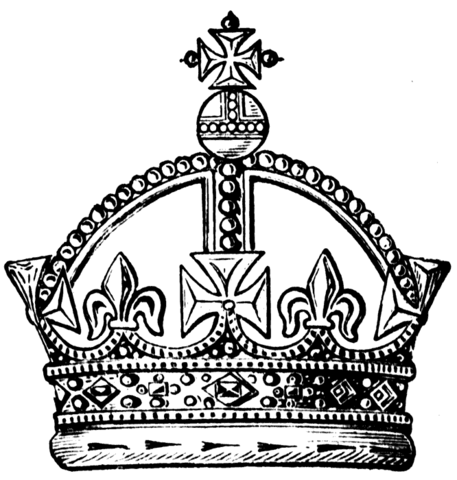 